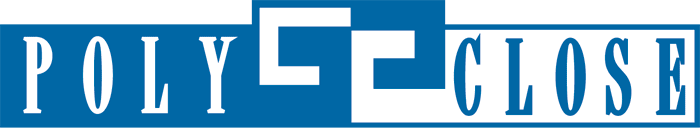 PRESSEMITTEILUNG: POLYCLOSE 2024


Gent (Belgien), September 2023
Klimatisierung, Wohnkomfort und Kreislaufwirtschaft sind Schlüsselbegriffe der Polyclose 2024 

21. Ausgabe der Polyclose am 17., 18. und 19. Januar 2024 in Flanders Expo in Gent
Europäische Fachmesse für Tür-, Fenster-, Fassadenbau, Zutrittskontrolle und SonnenschutztechnikVom 17. bis 19. Januar 2024 werden sich die Spitzenreiter aus der Welt des Tür-, Fenster-, Fassadenbaus, der Zutrittskontrolle und der Sonnenschutztechnik wieder versammeln. Dann findet nämlich in Flanders Expo in Gent (Belgien) die 21. Ausgabe der renommierten Fach- und Netzwerkmesse Polyclose statt. Drei Tage lang – die Messe bleibt am Donnerstag bis 20 Uhr geöffnet – finden Branchenkollegen Inspiration und Innovationen bei führenden belgischen, niederländischen, deutschen, französischen und anderen europäischen Ausstellern. Mehr denn je stehen Lüftungs- und Klimakontrolle, moderner Wohnkomfort und die Betonung von Nachhaltigkeit und Zirkulation im Mittelpunkt. Neue Anwendungen werden erstmals vorgestellt und es gibt zahlreiche Live-Vorführungen für Installateure. Neben vielen bekannten Ausstellern werden sich auch Neueinsteiger erstmals am Markt präsentieren. Der Eintritt ist kostenlos und ausschließlich Fachleuten vorbehalten. Tickets können im Vorfeld über Polyclose.be angefordert werden.Zum mittlerweile 21. Mal werden von Mittwoch bis Freitag die wichtigsten europäischen Marktakteure rund 14.000 Fachleuten – davon rund ein Viertel aus den Niederlanden – ihre letzten Neuheiten präsentieren. Das macht die Polyclose zu einer effizienten, aber auch angenehmen Gelegenheit, in relativ kurzer Zeit viele Menschen zu erreichen und sich über die neuesten Entwicklungen und Innovationen in der Welt des Tür-, Fenster-, Fassadenbaus, der Zutrittskontrolle und der Sonnenschutztechnik zu informieren.Die HighlightsAuch diese Polyclose wird zu einem internationalen Treffpunkt für das Bauwesen von morgen. Wer heute baut, stellt immer höhere Anforderungen an die Nachhaltigkeit und die Kreislaufwirtschaft. Funktionalität, Wohnkomfort und Design müssen dabei Hand in Hand gehen. Bauunternehmer, Architekten und Bauherren erhalten auf der Fachmesse die Möglichkeit, die neuesten Lösungen und Entwicklungen in den Bereichen Energieeffizienz, Sicherheit und Nachhaltigkeit zu erkunden.Der Trend hin zu straffen und ultraschlanken Fensterprofilen mit großen Glasflächen setzt sich ungebremst fort, mit allen möglichen Herausforderungen hinsichtlich Montage, Isolierung, Lüftung und Sonnenschutz. Türen sollen nicht nur beim Design, sondern auch bei der Einbruchsicherheit und Isolierung gute Bewertungen erhalten. Im Fassadenbau haben hochwertige Folien endgültig ihren festen Platz verdient. Neben ästhetisch ansprechenden, langlebigen und außerordentlich vielseitigen Folien gibt es auch Sonnenschutzfolien, Einbruchschutzfolien und sogar Schallschutzfolien auf dem Markt.Wenn es darum geht, eine Erwärmung des Innenraums zu verhindert und den Energieverbrauch von Gebäuden zu reduzieren, setzen sich Screen-Sonnenschutzvorrichtungen, ob automatisiert oder nicht, seit rund einem Jahrzehnt immer mehr durch. Architekten integrieren Sonnenschutztücher zunehmend als Fassadenelement. Minimalismus ist dabei ein heißes Thema. Moderne Sonnenschutzsysteme werden mit natürlichen Energiequellen, beispielsweise durch ein Solarpaneel, betrieben, sodass sie noch weniger Energie verbrauchen.Dank der milden Winter wird die Saison der Fliegengitter immer länger. Auch diese müssen sich in den Trend nahtloser Fenster-, Tür- und Fassadenstile einpassen.Outdoor Living ist nicht nur ein Hype, sonder eine langfristige Entwicklung. Terrassenüberdachungen sind aus dem Sortiment der Sonnenschutzspezialisten nicht mehr wegzudenken. Sie werden immer mehr zu einer an den persönlichen Stil der Wohnung angepassten Erweiterung des Innenraums. Es ist daher wenig überraschend, dass vielseitige angebaute oder freistehende Überdachungen, die in verschiedenen Materialien verfügbar sind, und damit verwandte Produkte an prominenter Stelle auf der Fachmesse vertreten sein werden.Die Bedeutung der End-to-End-Digitalisierung in Unternehmen wächst weiter. Auf der Polyclose werden innovative Softwarelösungen zu entdecken sein, die Fenster-, Tür-, Sonnenschutz- und Fassadenhersteller bei der optimalen Digitalisierung ihrer betrieblichen Abläufe unterstützen.„Wir sind mit den bisherigen Anmeldungen sehr zufrieden und vertrauen darauf, dass wir 2024 eine erfolgreiche Messe erleben werden“, so Organisator Guy Martens. „Wir sind stolz darauf, ein Umfeld zu schaffen, in dem Fachleute sich vernetzen, Wissen austauschen und sich von den neuesten Entwicklungen inspirieren lassen können. Die Polyclose stimuliert Wachstum und Fortschritt in der Branche, die immer mehr auf Nachhaltigkeit achtet. Sie bietet allen Teilnehmern wertvolle unternehmerische Chancen.“ Die Polyclose im Überblick Die Polyclose bietet bereits seit 1991 eine Übersicht über alles, was sich an und in der Fassade öffnet und schließt, inklusive Toren und Zäunen. Die Aussteller sind vor allem in folgenden Fachbereichen tätig: Alu-Profile, Alu-Systeme, Automatisierung, biometrische Systeme, Baubeschläge, Beschichtungen, Türsysteme, Dichtungen, Arbeitsmittel, Fassaden, Glas und Zubehör, Kunststoffprofile, Kunststoffsysteme, Maschinen, Tore, Rollläden, Schlösser, Software, Stahlsysteme, Zugangskontrolltechnik, Lüftungssysteme, Fliegenfenster und Sonnenschutz.Die Besucher der Netzwerk- und Fachmesse sind überwiegend in folgenden Branchen tätig: Aluminium- und Kunststoffbearbeitung, Architekten- und Bauingenieurbüros, Automatisierung und Zugangskontrolle, Bau, Sicherheitstechnik, Glas, Fenster und Türen, Schreinerarbeiten, Lüftungstechnik, Sonnenschutz und Rollläden. Praktische HinweiseOrt: Flanders Expo in Gent (Belgien) – Hallen 1, 4 und 6Daten: Mittwoch, 17., Donnerstag, 18., und Freitag, 19. Januar 2024Öffnungszeiten: 9.30 bis 18.30 Uhr (am Donnerstagabend verlängerte Öffnungszeit bis 20 Uhr)Kostenloser Eintritt für gewerbliche Besucher: Melden Sie sich im Voraus an auf www.polyclose.be mit dem CodeAusstellerliste: siehe www.polyclose.beInteressierte Aussteller können sich unter info@polyclose.be anmeldenVIDEO DE: https://youtu.be/BzK9-Th2IuM
NL: https://youtu.be/C5GwLMJ7kDI   FR: https://youtu.be/_oqvDJuDQNQ 
EN: https://youtu.be/0L7kVqlHHOA 

*** NICHT ZUR VERÖFFENTLICHUNG BESTIMMT ***

Bitte vor Veröffentlichung einen Registrierungscode beantragen, den Sie dann in Ihrem Artikel angeben können. Auf diese Weise können sich Ihre Leser mit einem einmaligen Code für einen kostenlosen Besuch anmelden. Sie erhalten Ihren Code einfach per E-Mail: press@polyclose.be 

Bildmaterial (Logos und Fotos der Ausgabe 2022) können Sie herunterladen von www.polyclose.be (über Presse > Bildmaterial)

Weitere Presseinformationen erhalten Sie von:
Kurt Peeters, Pressebeauftragter Polyclose
M +32 (0)474 444 660
press@polyclose.be 

Messeorganisation:
Limaco NV 
Maaltebruggestraat 300
9000 Gent (Belgien)
Tel.: +32 (0) 9 245 06 46
www.polyclose.be 